iNKODE AUDITION APPLICATIONNo.    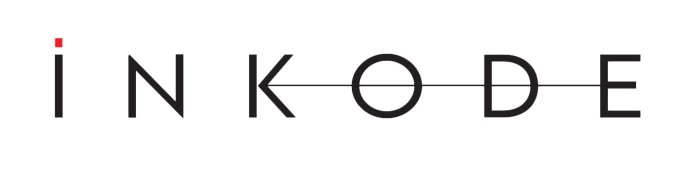 iNKODE 온라인 오디션 안내■ 모집 절차 (APPLICATION PROCESS)홈페이지 접수 → 1차 합격자 개별 공지 → 2차 오프라인 오디션 → 최종 오디션Homepage application → individual notice of the first successful candidate → 2nd offline audition → final audition■ 지원 방법 (HOW TO APPLY)1. 필수 기재 사항 (Required Inputs Message)메일 제목:  [오디션] 이름 / 나이 / 성별 / 사는 지역 / 지원 분야메일 내용:  이름, 성별, 생년월일, 키/몸무게, 최종 학력, 연락처, SNS IDE-Mail Title : [Audition] Name / Age / Gender / Address / CategoryE-Mail Contents : Name, Gender, Date of birth, Height/Weight, Education, Cellphone No., SNS ID2. 필수 첨부 파일 (Required Attachment)- 사진 3장 (얼굴 클로즈업, 상반신, 전신)- 지원 분야에 따른 영상 파일 (보컬, 랩, 댄스 각 1~3분 내외)- Three photos: Close-up, Upper body, Full body- Video files according to the application (Vocal, Rap, and Dance are about 1 to 3 minutes each)3. 지원서 다운로드 후 작성하여 사진, 영상과 함께 audition@in-kode.com 로 접수Please download and fill out the application form from the link above and attach with the photos and video file to apply at audition@in-kode.com■ 유의 사항 (PRECAUTION)- 사진 첨부 시, 포토샵&필터(어플 스티커 및 과한 보정) 등으로 촬영된 사진 및 얼굴을 제대로 식별할 수 없는 사진은 1차 심사 대상에서 제외됩니다.- 영상 첨부 시, 정면이 잘 보이도록 촬영된 동영상 파일을 첨부해주세요.포커스가 맞지 않거나 음질이 좋지 않은 동영상 파일은 심사에 불이익이 있을 수 있습니다.(동영상 파일의 경우 mp4 파일로 인코딩 하여 보내주셔야 확인이 가능합니다.)- When attaching photos, photos taken with Photoshop & Filter (application stickers and excessive correction) and photos that cannot properly identify the face are excluded from the first screening.- When you attach a video, please attach a video file that is taken so that you can see the front clearly.Video files that are out of focus or sound quality may be disadvantageous in screening.(In the case of a video file, you have to encode it into an mp4 file and send it to check it.)• 심사의 내용과 진행 방법은 진행 사정에 의해 다소 변경될 수 있습니다.• The contents of the examination and the method of proceeding may be slightly changed depending on the progress situation.• 본 오디션의 촬영/녹음에 발생되는 콘텐츠의 저작권은 iNKODE에 귀속되며, 접수된 모든 자료는 반환이 불가합니다.• The copyright of the contents arising from the filming/recording of this audition belongs to iNKODE, and all materials received cannot be returned.지원부문CATEGORY지원일자DATE OF APPLICATION지원일자DATE OF APPLICATION이름NAME성별GENDER성별GENDER국적NATIONALITY생년월일DATE OF BIRTH키 / 몸무게HEIGHT / WEIGHT키 / 몸무게HEIGHT / WEIGHT학교 / 학력EDUCATION외국어 능력LANGUAGE ABILITY외국어 능력LANGUAGE ABILITY주소ADDRESS연락처CELLPHONE NO.E-MAILE-MAILSNSTYPE & IDMBTIMBTI보호자 동의 여부GUARDIAN AGREEMENT보호자 연락처GUARDIAN CONTACT보호자 연락처GUARDIAN CONTACT취미 (HOBBIES)취미 (HOBBIES)취미 (HOBBIES)특기 (TALENTS)특기 (TALENTS)특기 (TALENTS)특기 (TALENTS)활동경력 및 수상 경력 (ACTIVITIES & AWARDS)활동경력 및 수상 경력 (ACTIVITIES & AWARDS)활동경력 및 수상 경력 (ACTIVITIES & AWARDS)활동경력 및 수상 경력 (ACTIVITIES & AWARDS)활동경력 및 수상 경력 (ACTIVITIES & AWARDS)활동경력 및 수상 경력 (ACTIVITIES & AWARDS)활동경력 및 수상 경력 (ACTIVITIES & AWARDS)오디션 경험 (AUDITION APPLICATION EXPERIENCE)오디션 경험 (AUDITION APPLICATION EXPERIENCE)오디션 경험 (AUDITION APPLICATION EXPERIENCE)오디션 경험 (AUDITION APPLICATION EXPERIENCE)오디션 경험 (AUDITION APPLICATION EXPERIENCE)오디션 경험 (AUDITION APPLICATION EXPERIENCE)오디션 경험 (AUDITION APPLICATION EXPERIENCE)